ЭКЗАМЕНАЦИОННАЯ РАБОТАпромежуточной аттестации 7/8 класс музыкального отделенияпредмет «МУЗЫКАЛЬНАЯ ЛИТЕРАТУРА»2019-2020 учебный годМУЗЫКАЛЬНАЯ ВИКТОРИНА (https://yadi.sk/d/QcA6Lhv5njXIzA)ВОПРОСЫ1. Узнай композитора, подпиши, укажи годы жизни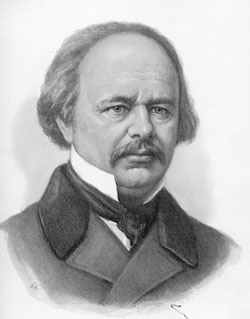 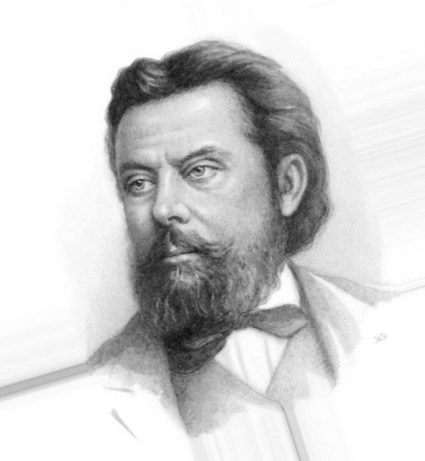 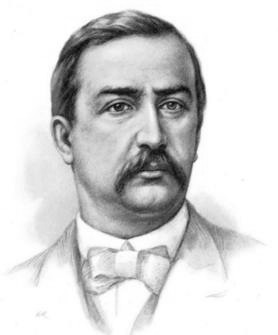 ___________________              ______________________           ________________________________________________              ______________________           _____________________________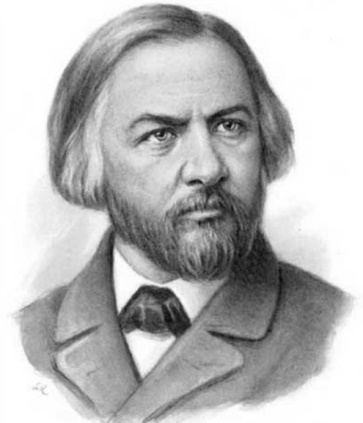 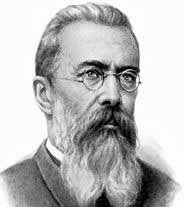 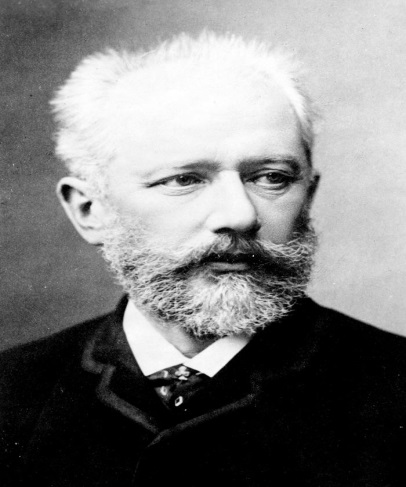 ______________________                             ______________________             ___________________________________________                           ______________________            ____________________2.Кто здесь родился?3.Кто из композиторов былученый-химик ______________                 морской офицер____________________чиновник Министерства юстиции __________________________литератором, поэтом______________________________________________военным офицером Преображенского полка__________________________замечательным певцом, исполнителем романсов________________________военным инженером, профессором Военно-инженерной академии______________4.Отметь композиторов «Могучей кучки», подчеркни фамилию ее руководителя		М.Мусоргский 				М.Глинка		А.Бородин 					Н.Римский-Корсаков		А. Даргомыжский				Ц. Кюи		М. Балакирев					П.Чайковский5.Указать жанр и авторов этих произведений? Камаринская _________________________________________________________    Садко_______________________________________________________________Соловей ____________________________________________________________Каменный гость________________________________________________________Песни и пляски смерти__________________________________________________Зимние грезы __________________________________________________________Шехеразада ____________________________________________________________Спящая красавица_____________________________________________________Картинки с выставки____________________________________________________Детская_______________________________________________________________Времена года__________________________________________________________Спящая княжна________________________________________________________Хованщина___________________________________________________________  Титулярный советник___________________________________________________Ночь на Лысой горе___________________________________________________Иоланта______________________________________________________________6.Какое событие произошло в988г. ___________________________________________1703г.___________________________________________1862г._____________________________________________1812г._______________________________________________1866г._____________________________________________1836г._________________________________________________1736г.________________________________________________1799г.______________________________________________7.Из каких опер эти персонажи?Финн, Боян, Людмила, Фарлаф________________________________Берендей, Лель, Купава, Мизгирь_________________________________Наташа, Мельник, Князь________________________________________Собинин, Антонида, Ваня_____________________________________________Ярославна, Галицкий, Скула, Овлур, Кончак______________________________Пимен, Ксения, Варлаам, Юродивый___________________________________8.В какой опере в финале:Прославляют Ярило-Солнце________________________________Радостная встреча вернувшегося из плена князя_____________________________Гибель героя в водах Днепра_____________________________________Торжественный гимн Родине и победившему народу__________________________Песенка Юродивого, предрекающего новые невзгоды_________________________Гибель героя в игорном доме_____________________________________9.Отметь произведения, созданные на сюжет А.Пушкина, укажи композиторовКнязь Игорь					   Каменный гостьРусалка	ЭсмеральдаИван Сусанин	             Моцарт и СальериРуслан и Людмила	    Майская ночьСнегурочка	    Золотой петушокБорис Годунов	    МазепаЕвгений Онегин					   Ромео и ДжульеттаЛебединое озеро		   Пиковая дамаСказка о царе Салтане		   Шехеразада10.Жанры опер, указать название оперы и композитора11.Оперные герои и их голоса12.Кому принадлежат следующие слова:«Создаёт музыку народ, мы же , композиторы, только аранжируем ее» __________________________«…русская симфоническая школа…Вся она в «Камаринской», подобно тому, как весь дуб в желуде!...»___________________________________«Жизнь, где бы ни сказалась; правда, как бы солона она ни была, смелая искренняя речь к людям…вот моя закваска, вот чего хочу и вот в чем боялся бы промахнуться.»___________________«Хочу, чтобы звук прямо выражал слово. Хочу правды» ___________________________________13. Авторы фортепианных произведений14.Музыкальная математика15. Вопросы-ОтветыНазови  ведущих русских композиторов 18в._____________________________________________________________________________________________________________________________________________________________________________________________________________________Композиторы – создатели русского романса в н.19в._____________________________________________________________________________________________________________________________________________________________________________________________________________________Основоположник русской музыкальной классики ________________________________________Какой день считается днем рождения русской оперы?_____________________________________Как Мусоргский называл А.Даргомыжского?___________________________________________________________________________________________________________________________________Какое направление в русской музыке открыл А.Даргомыжский, а М.Мусоргский его продолжил?_______________________________________________________________________________________Когда и где возникли в России первые консерватории, кем они основаны, чьи имена носят?_______________________________________________________________________________________________________________________________________________________________________________________________________________________________________________________________Кто дал название «Могучей кучке»?____________________________________________________В какие годы существовала «Могучая кучка»?____________________________________________Произведения на сюжеты Гоголя их авторы_________________________________________________________________________________________________________________________________________________________________________________________________________________________________________________________________________________________________________________________________________________________________________________________________________Какие важные исторические события произошли в России за время жизни Глинки? ____________________________________________________________________________________________________________________________________________________________________________________________________________________________________________________________________________________________________________________________________________________________Назовите основные жанры (виды) РНП (русской народной песни)______________________________________________________________________________________________________________________________________________________________________________________________________________________________________________________________________________________________________________________________________________________________________________________Кто из композиторов собирал РНП и явился создателем сборников РНП?_______________________________________________________________________________________________________________________________________________________________________________________________________________________________________________________________________________________________________________________________________________________Произведения русских композиторов, в которых есть образы Востока, Испании, Италии (автор, жанр, название)Какие партии мужских персонажей в опере исполняют женские голоса? (автор, опера, персонаж)Кто из композиторов написал книгу «Летопись моей музыкальной жизни»__________________В творчестве какого композитора народ стал главным действующим лицом?_________________Какой тип симфонии родился в творчестве П.Чайковского?________________________________Напишите произведения в порядке их создания:Евгений ОнегинШехеразадаИван Сусанин1 симфония ЧайковскогоБорис ГодуновРуслан и ЛюдмилаРусалкаКто из композиторов писал стихи, либретто к своим операм?___________________________________________________________________________________________________________________________________________________________________________________________________________________________________________________________________________________________________________________________________________________________________________________________________________________________________________________Знаменитая художественная галерея в Москве называется__________________________________Музыкальные театры Москвы и Петербурга__________________________________________________________________________________________________________________________________________________________________________________________________________________________________________________________________________________________________________________г.Тихвин Новгородской губернииг.Петербургс.Новоспасское Смоленской губерниис.Карево Псковской губернииг.Воткинск на Уралес.Троицкое Тульской губернииг.Нижний НовгородЭпическая операПсихологическая бытовая муз.драмаИсторическая народная муз.драмаСказочная операГероико-патриотическая операВарлаамЯрославнаЛельХан КончакБорис ГодуновСнегурочкаЮродивыйНаташаВаняВладимир ГалицкийИван СусанинЦарь БерендейДетский альбомМаленькая сюитаВремена годаКартинки с выставкиСколько опер написал П.ЧайковскийСколько опер написал Н.Римский-КорсаковСколько симфоний написал А.БородинСколько симфоний написал П.ЧайковскийСколько пьес в фортепианном цикле «Картинки с выставки»Сколько балетов создал П.ЧайковскийВостокИспанияИталия